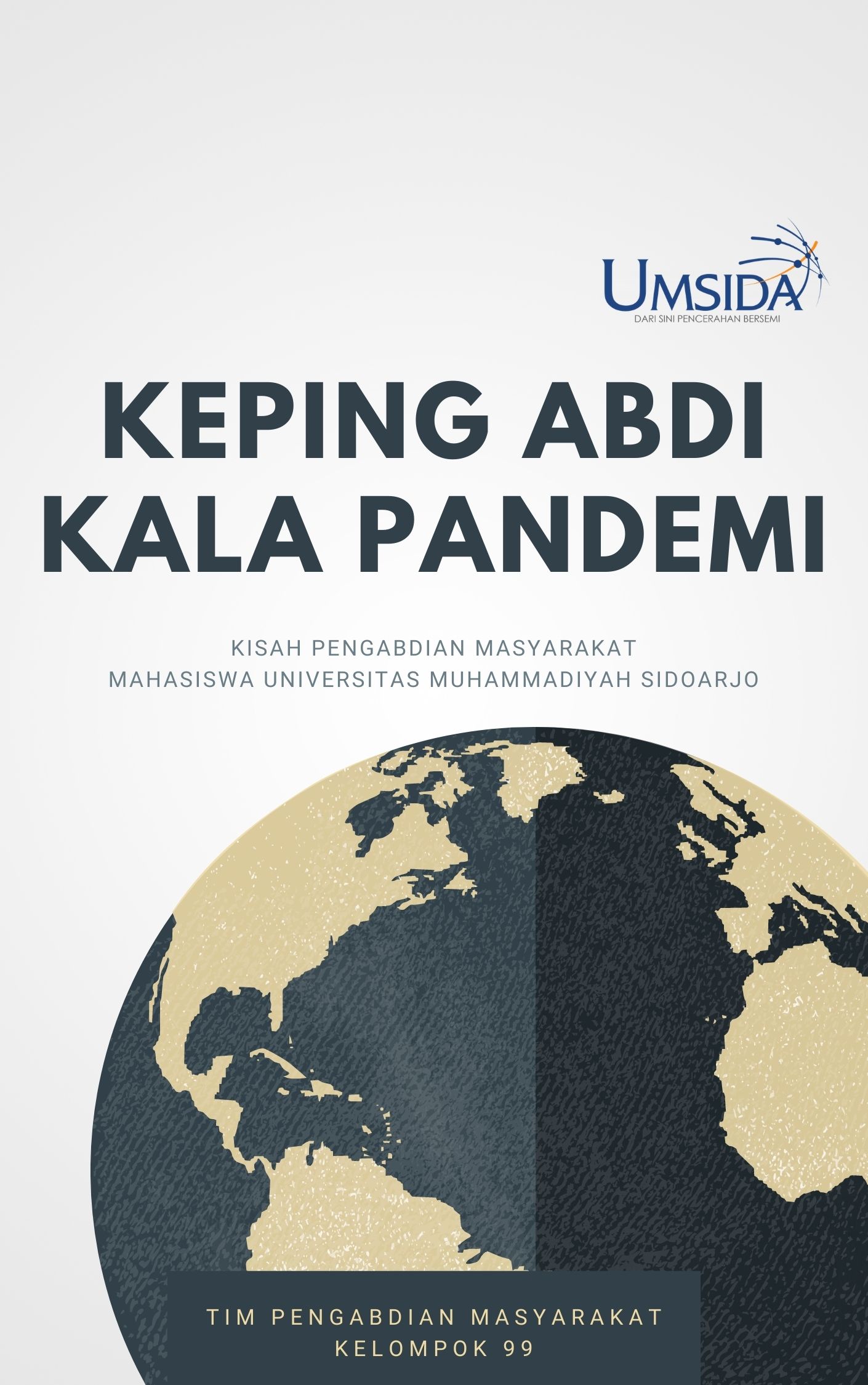 Keping Abdi Kala PandemiOleh:Mohammad SuryawinataAndy KuntoroShelly AristaMuhammad Nur Fahmi FebriansyahRizky Suci PurnamasaeiMuhammad Hendro ApriantoAbdullah Mubarak `AafiFariz Zulfiryansyah.Dona RamadhaniWildan Arief PrasetyoAchmad Karim FadhillahDwiki Maulana RizaldiAgustya OctaviaArief Rachman YunantoMuhadzdzib Sayyidul QuthbBagus Ghani Puja PratamaUMSIDA Press2021Keping Abdi Kala PandemiPenerbit UMSIDA PressJl. Mojopahit 666B SidoarjoTelp. 031 8945444KATA PENGANTARRasa syukur selalu tercurah kepada Allah SWT yang senantiasa melimpahkan rahmat, hidayah serta kesehatan, sehingga kami dapat melaksanakan program Kuliah Kerja Nyata Pencerahan (KKN-Pencerahan) Universitas Muhammadiyah Sidoarjo tahun 2021.Kuliah Kerja Nyata (KKN) adalah program yang ditempuh mahasiswa Universitas Muhammadiyah Sidoarjo merupakan perwujudan dari salah satu Catur Dharma Perguruan Tinggi, yaitu bermaksud memberikan pengalaman secara langsung baik fisik maupun mental kepada calon sarjana dengan terjun bersama masyarakat dengan menerapkan ilmu jurusan masing-masing.Didalam KKN-Pencerahan 2021 Universitas Muhammadiyah Sidoarjo, lokasi kegiatan tersebar di berbagai wilayah yakni ........ (sebutkan )Tak lupa pula kami berterima kasih kepada pihak-pihak yang terkait dalam penyelenggaraan Kuliah Kerja Nyata Pencerahan ini. ucapan terima kasih kepada :Allah SWT atas segala limpahan rahmat dan karunia-Nya.Orang Tua yang selalu memberikan dukungan dan semangat.Bapak Dr. Hidayatullah, M.Si., Selaku Rektor UMSIDA.Bapak Dr. Sigit Hermawan, S.E., M.Si., Selaku Direktur DRPM UMSIDA.  Bapak Mohammad Suryawinata, S.Pd., M.Kom. selaku Dosen Pembimbing Lapangan Ibu Widyastuti, S.ST., M.Keb., Selaku Monev KKN-Pencerahan.Bapak Sunarto, S.H., Selaku Ketua RW 05 Desa Kepuh, Kecamatan Sukodono, Kabupaten Sidoarjo. Dst (sebutkan seluruh pihak yang terlibat misal ketua RT/RW di lokasi) Sidoarjo, 1 April 2021Tim PenulisDAFTAR ISIHalaman Sampul	iIdentitas Buku	iiKata Pengantar	iiiDaftar Isi	ivBAB I	PENDAHULUAN1.1	Latar Belakang & Analisis Situasi 	11.2	Tujuan dan Manfaat	2BAB II	PELAKSANAAN PROGRAM KERJA2.1	Pelaksanaan dan Pencapaian Program Kerja	32.1	Dukungan yang diperoleh dan masalah yang dijumpai	4BAB III	SEKEPING ABDI DI KALA PANDEMI  3.1	Tantangan Pendidikan Jarak Jauh 	53.2	Bangkit & Berjuang Menuju Kesejahteraan	63.3	(judul essay masing-masing peserta KKN)	7	Dst.....BAB IV	KESAN MASYARAKAT TERHADAP KKN UMSIDA4.1	Kesan Ketua RW 1 Desa ??? Kec. ??? Kab. ??? 	84.2	Kesan Masyarakat RW 1 (Target Sasaran) 	94.3	Kesan Ketua RW 2 Desa ??? Kec. ??? Kab. ??? 	104.4	Kesan Masyarakat RW 2 (Target Sasaran) 	114.5	dst 	12BAB V	PENUTUP5.1	Kesimpulan dan Saran	135.2	Rekomendasi & Tindak Lanjut	14DAFTAR PUSTAKA	15LAMPIRAN-LAMPIRAN Logbook Kegiatan Biodata Penulis dll Latar Belakang & Analisis Situasi Kuliah Kerja Nyata (KKN) merupakan program tahunan yang dilaksanakan oleh setiap Perguruan Tinggi yang merupakan penerapan dari Catur Dharma Perguruan Tinggi. Dengan dilaksanakannya KKN ini memberikan manfaat yang luar biasa bagi mahasiswa serta masyarakat karena hasil yang akan diperoleh dari pelaksanaan KKN ini sangatlah besar seperti sebuah pengalaman yang didapatkan oleh mahasiswa berupa bagaimana cara hidup dengan masyarakat pada semestinya dan masih banyak lagi. Dalam kegiatan KKN ini melibatkan banyak elemen seperti perguruan tinggi (termasuk mahasiswa yang melaksanakan KKN serta Dosen Pembimbing Lapangan, masyarakat, dan pemerintahan daerah Kepala Desa beserta stafnya).Paragraf-paragraf selanjutnya ceritakan tentang Covid 19 dan dampaknya pada target sasaran. Program KKN yang akan dijalankan diharapkan dapat menjadi solusi penanganan dampak Covid-19 di berbagai aspek.Tujuan dan ManfaatDari pelaksanaan Kuliah Kerja Nyata (KKN), tim KKN memperoleh banyak manfaat dari pelaksanaan KKN ini dan juga memiliki tujuan dari pelaksanaan KKN ini. Berikut ini tujuan dan manfaat dari Kuliah Kerja Nyata (KKN)1.2.1	TujuanTujuan yang akan di capai melalui KKN:Menumbuhkan kepedulian mahasiswa terhadap masyarakatMeningkatkan pengertian, pemahaman,wawasan mahasiswa tentang masalah di masyarakatMahasiswa memperoleh pengalaman belajar yang berhargamelalui keterlibatan dalam masyarakat dengan bersosialisasi pada masyarakatMahasiswa dapat memeberikan pemikiran berdasarkan ilmu pengetahuan, teknologi, dan seni dalam upaya menambahkan, mempercepat gerak program kerja terhadap masyarakat dan sekolah.Memberikan ruang bagi mahasiswa untuk berekspresi mengaplikasikan teori yang telah didapatkan dari kampus.1.2.2	ManfaatManfaat yang diperoleh dari KKN:Bagi MahasiswaMeningkatkan kesadaran dan kepedulian terhadap permasalahan yang dihadapi masyarakat dan mampu memecahkannyaMelatih mahasiswa sebagai motivator dan problem solverMelalui kegiatan ini secara tidak langsung mahasiswa semakin akrab dengan warga di lingkungan masing-masingMelatih mahasiswa untuk menjadi mandiri di setiap tantangan yang dialamiBagi MasyarakatDapat memberikan perubahan-perubahan sosial ke arah yang lebih baikMasyarakat dapat masukan-masukan baru terhadap permasalahan-permasalahan yang dihadapiMasyarakat memperoleh ilmu ........ (sebutkan ilmu apa yang didapatkan oleh masyarakat) Bagi Perguruan Tinggi.Memperoleh umpan balik sebagai hasil integrasi mahasiswa dengan masyarakat sehingga kurikulum dapat disesuaikan dengan kebutuhan pembangunan.Para dosen atau pengajar akan memperoleh berbagai pengalaman yang berharga dan menemukan berbagai masalah untuk pengembangan kegiatan penelitian.Mempererat kerja sama antara lembaga Muhammadiyah dengan instansi lain dalam pelaksanaan pembangunanBagian Tujuan dan Manfaat dapat dimodifikasi sesuai dengan kondisi target sasaran dan pelaksanaan di lapangan 2.1. Pelaksanaan dan Pencapaian Program KerjaPada bagian ini, deskripsikan program kerja yang dilaksanakan serta bentuk kegiatannya, dilengkapi dengan foto-foto ketika kegiatan dilakukan Contoh: Perpustakaan DesaPerpustakaan sebagai sumber informasi harus dapat di manfaatkan oleh masyarakat umum dan pelajar sebaik-baiknya, maka perpustakaan sebagi pusat informasi di tuntut untuk cepat, lengkap, dan tepat guna dalam memberikan layanan kepada pembaca perpus yang mencari informasi. Kami mengembangkan perpustakaan desa Petak yang awalnya buku perpustakaan ada 1000 buku, kita tambah 500 buku dari penggalangan atau donasi buku dari teman-teman KKN-P, ada yang dari pondok pesantren, ada yang dari tetangga dan juga dari teman dekat. 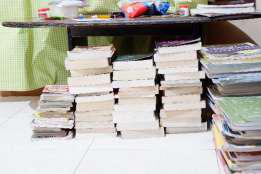 Gambar 1. Buku Hasil Donasi / PenggalanganPerjalanan ini kami rintis mulai awal dari menambah buku sampai menghias ruangan. Awalnya kami sedikit kesusahan untuk donasi buku karena menunggu kepastian dari pihak-pihak yang ingin menyumbangkan bukunya. Selang beberapa minggu kami telah mendapatkan donasi buku dari berbagai pihak. Setelah itu kami ada kendala dengan tempat perpustakaan yang ada di dalam balai desa, yang membuat kami tidak bisa bebas berkreatifitas lebih dalam untuk mengubah ruangannya. Setelah itu kami tidak ambil pusing lagi karena tempat tidak bisa diubah maka kami hanya menambahkan gambar atau poster yang bisa menarik minat dan motivasi membaca para pengunjung. Kemudian kami membuat rak buku untuk diletakkan di ruang perpustakaan.Dan seterusnya2.2. Dukungan yang diperoleh dan masalah yang dijumpaiPada bagian ini, deskripsikan dukungan yang diperoleh selama kegiatan KKN, baik dari DPL, warga masyarakat, serta pihak-pihak lain yang memberikan kontribusi.  Sebutkan juga masalah-masalah di lapangan yang dijumpaiContoh: Program dalam bidang pendidikan yang terlaksana adalah acara Majelis Dhiba’, Khataman, Pengajian, dan Tahlilan. Program ini terlaksana dengan lancar karena mahasiswa KKN ikut berpartisipasi dalam kegiatan tersebut di setiap minggu. Program ini juga didukung oleh tokoh masyarakat dengan memberikan keleluasaan bagi kami untuk mengadakan kegiatan. Kami juga mengadakan kegiatan lomba MTQ di TPQ Nurul Hidayah. Kendala yang kmai hadapi adalah peserta dari kegiatan tersebut jauh dari dugaan kami yang hanya diikuti oleh 6 anak, padahal dari daftar yang kami terima dari ustadzahnya sekitar 20 anak. Menurut ustadz Sami’an anak-anak yang tidak berangkat karena kondisi cuaca. Meskipun begitu kegiatan tetap berlangsung dengan lancar.Dan seterusnyaBagian ini merupakan kompilasi dari esay yang ditulis oleh individu. Dikemas dalam bentuk cerita (sudut pandang orang pertama) dengan gaya bahasa yang lebih santai namun tetap mengikuti PUEBI. Masing-masing esay memiliki judul dan nama penulis seperti contoh di bawah ini. Tantangan Siswa dalam Pendidikan Jarak Jauh Oleh : Dona RamadhaniMendapat lokasi KKN di Bantaeng membuat saya khawatir tidak akan betah di lokasi karena dari kecil sangat jarang bagi saya meninggalkan rumah dan berpisah dengan orang tua, jarak antara tempat tinggal saya dan lokasi KKN hanya di pisahkan oleh 2 Kabupaten, yaitu kabupaten Takalar dan Kabupaten Jeneponto. Sebelum pelepasan perasaan khawatir dalam hati saya semakin besar, namun setelah mendapat semacam dorongan semangat dari orang tua saya pun berangkat menuju lokasi KKN di kabupaten Bantaeng.Hari pertama di lokasi kekhawatiran saya menjadi kenyataan, saya merasa bagai anak kecil yang tidak tahu harus berbuat apa di tengah kesibukan orang-orang di posko, mungkin karena latar belakang saya dengan teman posko dan juga dengan masyarakat setempat yang berasal dari daerah yang berbeda membuat saya susah beradaptasi di lokasi KKN. Namun seiring dengan berjalannya waktu hubungan kami lambat laung mulai terjaling. Disana saya merasa menyeberang ke dunia baru yang selama ini belum pernah saya lihat, hamparan pantai, kegiatan para nelayan, hembusan angin laut dan juga nyanyian malam para serangga adalah sesuatu yang sangat baru bagi saya.Perasaan khawatir di awal kedatangan perlahan berkurang dengan suasana alam yang damai juga keramahan masyarakat setempat.Kekhawatiran saya pun menghilang setelah berjumpa dengan anak-anak yang setiap hari menemani saya di posko, keceriaan dan wajah tanpa dosa mereka membuat saya merasa betah di lokasi, meskipun sedikit nakal tapi bagi saya mereka adalah pelengkap untuk cerita saya di Bonto Jai kecamatan Bisappu Kabupaten Bantaeng. Selain anak-anak, bapak dan ibu posko juga salah satu alasan saya sangat betah disana bagaimana tidak, selama kurang lebih 2 bulan di rumah mereka , kami diperlakukan layaknya anak sendiri. Waktu dua bulan pun sangat kurang untuk bersama orang-orang, anak-anak, dan juga sangat kurang untuk bersama keluarga Kami di desa Bonto Jai Kecematan Bisappu Kabupaten Bantaeng............. dst (hingga 3 halaman minimal per chapter)Bangkit & Berjuang Menuju Kesejahteraan Oleh: Muhammad Nur Fahmi Febriansyah............................................................................................................................................................................................................................................................................................................................................................................................................................................................................................................................................................................................................................................................................................................................................................................................................................................................................................................................................................(Judul essay masing-masing peserta KKN) Dst.....Oleh: Nama Penulis..................................................................................................................................................................................................................................................................................................................................................................................................................................................................................................................................................................................................................................................................................................................................................................................................Pada bagian ini, merupakan kesan masyarakat terhadap kegiatan KKN Pencerahan yang dilaksanakan oleh mahasiswa KKN UMSIDA. Selain kesan dari warga (target sasaran) atau tokoh masyarakat yang berupa narasi, sertakan juga foto PORTRAIT dari yang memberikan kesan & pesan. Contoh: Kesan Ketua Karang  Taruna Desa Jetis Kec. Sukodono Kab. Sidoarjo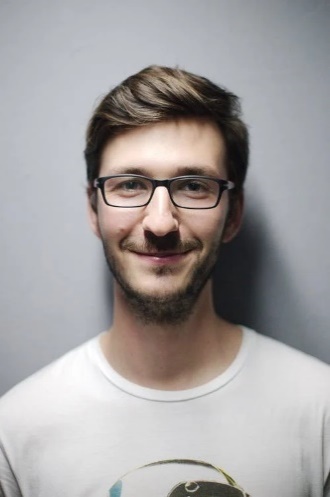 Oleh : Parman (Ketua Karang Taruna Desa Jetis) Kedatangan KKN Pencerahan UMSIDA yang di sambut oleh kepala Desa dan masyarakat desa Jetis pada umumnya. Dan selama kurang lebih 2 bulan lamanya KKN Pencerahan UMSIDA di Jetis dengan program kerja yang sangat membantu masyarakat yang khususnya dalam bidang keagamaan dan itu betul-betul sangat membantu pemerintah dan masyarakat pada umumnya dan kami juga sebaga pemuda yang bergabung dalam organisasi karang taruna sangat bangga pada mereka (KKN Pencerahan UMSIDA) yang bisa menjadi rekan atau partner dalam berkegiatan salah satu suksesnya acara kami yaitu festival permainan rakyat yang mana kegiatan ini merupakan kegiatan yang pertama kami lakukan bersama KKN Pencerahan UMSIDA.Namun disisi lain, kami juga sebagai masyarakat dan pemuda memohon maaf sekiranya selama kalian di desa kami ada kata-kata dari masyarakat dan pemuda sekiranya dimaafkan karena kami yakin bahwa setiap manusia punya salah. Namun dibalik semua itu kami juga ingin menyampaikan kepada KKN Pencerahan UMSIDA sekiranya sudah sampai di kampung atau daerah masing-masing maka gunakanlah ilmu itu demi orang banyak. Mungkin itu yang bisa kami berikan dan sampaikan semoga kesuksesan selalu menyertai kalian dan kepada pihak kampus kami mengucapkan banyak terima kasih karena sudah mempercayakan kepada desa kami menjadi bagian atau tempat KKN Pencerahan UMSIDA dan kami mewakili pemerintah desa, pemuda dan masyarakat selalu terbuka dan menerima jika desa kami masih d beri kepercayaan untuk menjadi tempat atau desa buat anak KKN Pencerahan UMSIDA di masa yang akan datang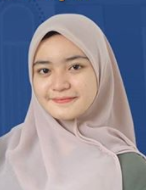 Kesan Masyarakat RW 1 (Target Sasaran)Oleh : Nama Target Sasaran ........................................................................................................................................................................................................................................................................................................................................................................................................................................................................................................................................................................................................................................Kesan Ketua RW 2 Desa ??? Kec. ??? Kab. ??? ........................................................................................................................................................................................................................................................................................................................................................................................................................................................................................................................................................................................................................................Kesan Masyarakat RW 2 (Target Sasaran)........................................................................................................................................................................................................................................................................................................................................................................................................................................................................................................................................................................................................................................dst 	Pada bagian ini, rangkum seluruh kegiatan yang dilakukan dan buatlah kesimpulan secara berkelompok.   Kesimpulan dan SaranBerdasarkan dari hasil kegiatan, pengamatan, dan pelaksanaan program KKN Pencerahan di desa Petak. Maka Tim KKN mengambil beberapa kesimpulan, yaitu:Keberhasilan kegiatan KKN Pencerahan tidak lepas dari kerja sama antara mahasiswa dengan perangkat desa, masyarakat, serta semua pihak yang telah membantu serta mendukung, sehingga kegiatan KKN bisa berjalan dengan lancar.Karena yang bergerak dalam bidang industri dan jasa sangat sedikit di banding dengan petani ataupun buruh tani, masyarakat kurang bisa menerima program yang tim KKN jalankan tentang Badan Usaha Milik Desa.Dengan adanya mahasiswa KKN permasalahan-permasalahan yang ada di dalam bidang pendidikan khususnya di Pendampingan Belajar Efektif yang dilaksanakan di TK Dharma Wanita dan Pendampingan Belajar yang dilaksanakan di posko KKN.Mahasiswa KKN Pencerahan memperoleh ilmu tentang bagaimana cara hidup bermasyarakat seperti gotong royong, bersikap ramah, serta saling tolong menolong. Mahasiswa KKN bisa membuka wawasan masyarakat yang individual dengan mendatangkan pemateri yang prefesional dalam bidang pemasaran produk.Ada beberapa saran yang dapat tim KKN berikan setelah melakukan kegiatan KKN di desa Jetis, yaitu:Tim KKN menyarankan kepada pemerintah desa untuk bisa melanjutkan beberapa program yang telah tim KKN rancang, seperti perpustakaan yang ada di kantor balai desa salah satu caran untuk meneruskannya adalah mengajak anak-anak  untuk membaca di perpustakaan setiap hari minggu dengan tujuan untuk mengisi hari minggu dengan kegiatan yang bermanfaat dan juga mengembangkan menejeman perpustakaan dengan membentuk kader yang benar-benar menguasai di bidang perpustakaan. Disamping itu juga melakukan studi banding perpustakaan daerah atau tingkat propinsi. Tim KKN juga menyarankan kepada kepala Desa untuk mencarikan petugas perpus yang benar-benar menunggu di ruangan perpustakaan untuk melayani masyarakat yang membaca buku maupun meminjam buku. Tim KKN juga menyarankan kepada Kepala  untuk menyediakan komputer khusus untuk perpustakaan.Tim KKN juga menyarankan kepada pemerintah  untuk meneruskan perjuangan yang telah susah payah dibuat yaitu bawang goreng dengan cara terus membuat bawang goreng yang berkualitas, enak, renyah, dan gurih. Disamping itu juga melakukan workshop pembuatan bawang goreng, mendatangkan pemateri yang benar-benar menguasai tentang pembuatan dan pemasaran produk bawang goreng. Selain itu juga memosting produk-produk bawang goreng di instagram maupun facebook yang telah tim KKN buat.Tim KKN menyarankan agar petugas kebersihan sering mengangkut sampah warga supaya terjaga kebersihan lingkungan , dengan cara pihak yang mengurusi kebersihan agar sering menghubungi petugas pengangkut sampah.Tim KKN menyarankan kepada perangkat desa untuk mengubah halaman balai desa dengan menggunakan tanah paving supaya selaras antara bangunan kantor balai desa dengan halamannya. Dan bisa juga menanam beberapa bunga untuk memperindah halaman agar lebih menarik. Membuat taman di timur Balai Desa adar terlihat lebih indah dan menarik.Tim KKN menyarankan kepada perangkat desa untuk membetulkan atap musholla yang ada di balai desa supaya tidak bocor saat hujan dan bisa terawat. Dan memakmurkan musholanya, terutama Kepala Desa mengajak shalat berjamaah ketika sudah waktunya shalat.5.2. Rekomendasi & Tindak LanjutRekomendasi yang dapat tim KKN berikan untuk KKN kedepannya di desa ini yaitu bisa dilaksanakan kembali. Lokasi di desa ini sangat aman, strategi dan banyak dukungan dari pemerintah desa Jetis serta masyarakat sekitar dengan program-program yang kita jalankan. Kita juga merekomendasikan dengan ditambahkannya uang akomodasi untuk pelaksanaan program kerja tim KKN. Permasalahan yang dapat ditindak lanjuti adalah perihal SDM yang ada di lingkungan desa Jetis dan fasilitas yang ada di perpustakaan dengan cara melakukan pelatihan-pelatihan perpustakaan. Masyarakat di desa Jetis banyak yang mempunyai badan usaha sendiri, jadi lumayan sulit untuk mahasiswa mengajak masyarat membuat badan usaha untuk desa, tindak lanjut dari permasalahan ini adalah melakukan kegiatan degan cara bersama-sama dengan dukungan Kepala Desa Jetis. Mineset masyarakat kurang terbuka dalam hubungan bisnis, masyarakat banyak yang takut rugi sebelum mencoba, tindak lanjut dari permasalahan ini adalah mendidik anak-anak dan remaja agar mensetnya tidak sama degan orang tuanya. Banyak angan-angan masyarakat untuk membuat suatu produk, tapi itu hanya angan-angan, tidak ada tindakan nyata untuk beraksi.Lengkapi dengan referensi menggunakan format penulisan Harvard Minimal 10 dari Buku, Jurnal, atau Website Resmi bereputasi (bukan blog atau website pribadi) LOGBOOK DAFTAR HADIR MAHASISWALOGBOOK KKN PENCERAHAN 2021 (URUTKAN BERDASARKAN TANGGAL)DAFTAR HADIR MAHASISWA KKN KELOMPOK .....BIODATA PENULISNadia Puput Hidayah memiliki nama panggilan Nadia. Perempuan manis berkulit putih ini lahir di Jakarta 26 Maret 1998 dari pasangan Amin Usman dan Maria Eri Susanti yang merupakan seorang mualaf berdarah Tionghoa. Puput memiliki seorang kakak perempuan bernama Helvy Tiana Rosa, ia juga memiliki adik laki-laki bernama Aeron Tomino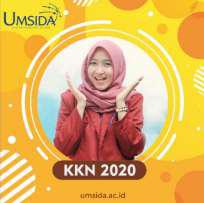 Ia tumbuh dalam keluarga yang mencintai seni menulis. Kedua saudaranya menekuni bidang yang sama dengan Puput. Suaminya bahkan juga seorang penulis dan dua anak Puput juga memiliki keinginan yang besar untuk meneruskan jejak sang ibu dengan terjun ke dunia tulis-menulis. Mengenai pendidikan Nadia Puput Hidayah diketahui dari masa remajanya yang dihabiskan dengan bersekolah di SMA Budi Utomo.Ia kemudian melanjutkan pendidikan tinggi ke Fakultas Ekonomi UMSIDA. Namun, kondisi yang kurang menguntungkan harus membuat langkah Puput berhenti sejenak untuk menimba ilmu di perguruan tinggi. Sakit yang kala itu diderita tidak memungkinkan baginya untuk melanjutkan kuliah. BIODATA PENULISNadia Puput Hidayah memiliki nama panggilan Nadia. Perempuan manis berkulit putih ini lahir di Jakarta 26 Maret 1998 dari pasangan Amin Usman dan Maria Eri Susanti yang merupakan seorang mualaf berdarah Tionghoa. Puput memiliki seorang kakak perempuan bernama Helvy Tiana Rosa, ia juga memiliki adik laki-laki bernama Aeron TominoIa tumbuh dalam keluarga yang mencintai seni menulis. Kedua saudaranya menekuni bidang yang sama dengan Puput. Suaminya bahkan juga seorang penulis dan dua anak Puput juga memiliki keinginan yang besar untuk meneruskan jejak sang ibu dengan terjun ke dunia tulis-menulis. Mengenai pendidikan Nadia Puput Hidayah diketahui dari masa remajanya yang dihabiskan dengan bersekolah di SMA Budi Utomo.Ia kemudian melanjutkan pendidikan tinggi ke Fakultas Ekonomi UMSIDA. Namun, kondisi yang kurang menguntungkan harus membuat langkah Puput berhenti sejenak untuk menimba ilmu di perguruan tinggi. Sakit yang kala itu diderita tidak memungkinkan baginya untuk melanjutkan kuliah. 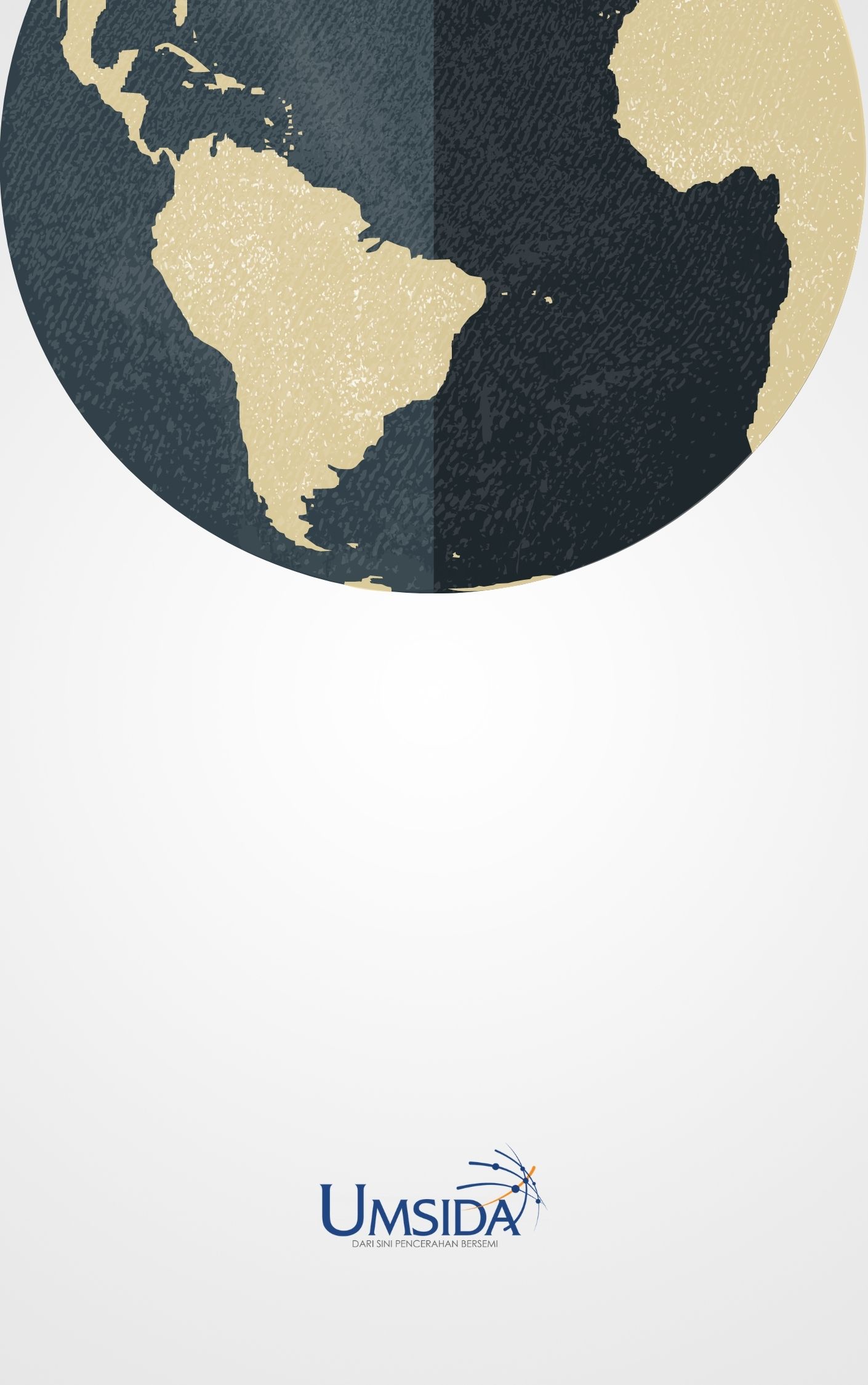 Penulis:Mohammad SuryawinataAndy KuntoroAndy KuntoroShelly AristaShelly AristaMuhammad Nur Fahmi FebriansyahMuhammad Nur Fahmi FebriansyahRizky Suci PurnamasaeiRizky Suci PurnamasaeiMuhammad Hendro ApriantoMuhammad Hendro ApriantoAbdullah Mubarak `AafiAbdullah Mubarak `AafiFariz Zulfiryansyah.Fariz Zulfiryansyah.Dona RamadhaniDona RamadhaniWildan Arief PrasetyoWildan Arief PrasetyoAchmad Karim FadhillahAchmad Karim FadhillahDwiki Maulana RizaldiDwiki Maulana RizaldiAgustya OctaviaAgustya OctaviaArief Rachman YunantoArief Rachman YunantoMuhadzdzib Sayyidul QuthbMuhadzdzib Sayyidul QuthbEditor:(kosongi)Desain Sampul:Dona RamadhaniDesain Isi:Achmad Karim FadhillahISBN:(kosongi)Cetakan I:April 2021Ukuran:   14,5 cm x 21 cm:   14,5 cm x 21 cm145 halamanPENDAHULUAN 1PELAKSANAAN PROGRAM KERJA2SEKEPING ABDI DI KALA PANDEMI  3KESAN MASYARAKAT TERHADAP KKN UMSIDA4PENUTUP5DAFTAR PUSTAKADLAMPIRAN-LAMPIRANLNo.TanggalNama PICDurasi (Menit)Deskripsi Kegiatan116 Agustus Mey Lucky Susanti60Mendampingi belajar online – target sasaran Alma, siswi TK Bunga Bangsa, Gelam, Candi, Sidoarjo216 September.........3...99No.NIMNama222324252627281234567...dst